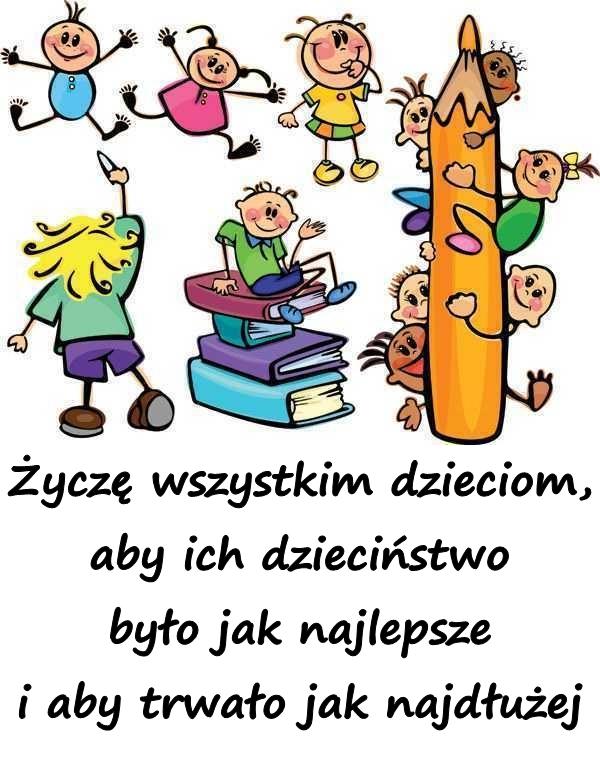 Dzień dobry, W tym tygodniu powtórzymy tematy związane ze zdrowiem (nazwy dolegliwości, części ciała). Przyda się Wam do powtórki zeszyt.                                                                                  StundeThema: Ich gehe zum Arzt. Idę do lekarza.Proszę o powtórzenie części ciała.https://nauka.edumaster.pl/workbooks/119555?ref=https://platforma.edumaster.pl/szkola-podstawowa/jezyk-niemiecki-szkola-podstawowa-cwiczenia#section/120045https://nauka.edumaster.pl/workbooks/119555?ref=https://platforma.edumaster.pl/szkola-podstawowa/jezyk-niemiecki-szkola-podstawowa-cwiczenia#section/120046Beim Arzt. U lekarza.Spritze- zastrzyk Pflaster – plaster​ Thermometer​-termometr Gips​- gips Tabletten- tabletki​ Salbe- maść​ Hustensaft- syrop​ Nasentropfen- krople do nosaWas tut dir weh? – Co Cię boli?Ich habe Kopfschmerzen. Mam bóle głowy.​ https://nauka.edumaster.pl/workbooks/119555?ref=https://platforma.edumaster.pl/szkola-podstawowa/jezyk-niemiecki-szkola-podstawowa-cwiczenia#section/120184Hier ist eine Krankschreibung. – Proszę to jest zwolnienie.Muss ich im Bett bleiben?- Czy muszę leżeć w łóżku?Haben Sie noch andere Beschwerden?- Czy ma pan/pani inne dolegliwości?Machen Sie den Oberkörper frei! – Proszę się rozebrać!Ich fühle mich nicht wohl. – Nie czuję się dobrze.Ich habe Husten und Schnupfen. Mam kaszel i katar.Was fehlt Ihnen? Co pani/panu dolega?Wie oft soll ich die Tabletten nehmen? –Jak często mam zażywać lekarstwa?Zweimal täglich nach dem Essen.- Dwa razy dziennie po jedzeniu.Haben Sie Fieber? – Czy ma pani/pan gorączkę?https://nauka.edumaster.pl/workbooks/119555?ref=https://platforma.edumaster.pl/szkola-podstawowa/jezyk-niemiecki-szkola-podstawowa-cwiczenia#section/120189​​​​​​​​​​​